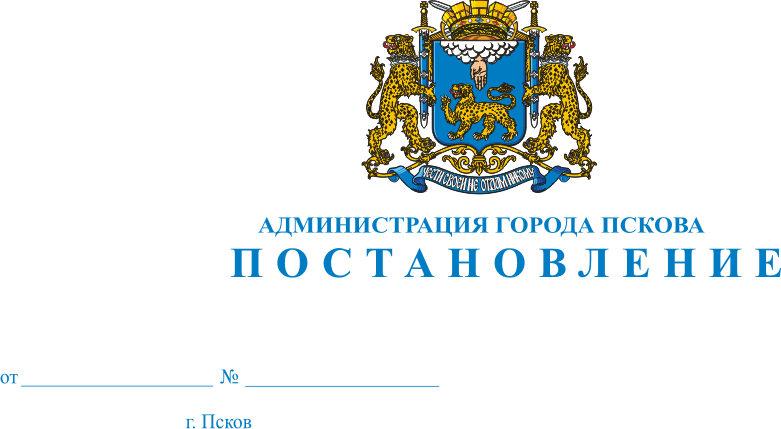 О внесении изменений в Постановление Администрации города Пскова от 20.03.2014 № 459 «Об оплате труда руководителей муниципальных учреждений культуры и муниципальных образовательных учреждений дополнительного образования детей, подведомственных Управлению культуры Администрации города Пскова»В целях совершенствования оплаты труда, обеспечения прав, законных интересов и социальной защищенности руководителей муниципальных учреждений культуры и муниципальных образовательных учреждений дополнительного образования детей, подведомственных Управлению культуры Администрации города Пскова, в соответствии с Постановлением Администрации города Пскова от 17.05.2013 № 1107 «О мерах по совершенствования системы оплаты труда в муниципальных учреждениях муниципального образования «Город Псков» на 2013-2018 годы», руководствуясь статьями 32, 34 Устава муниципального образования «Город Псков», Администрация города ПсковаПОСТАНОВЛЯЕТ:1.Внести в Постановление Администрации города Пскова от 20.03.2014 № 459 «Об оплате труда руководителей муниципальных учреждений культуры и муниципальных образовательных учреждений дополнительного образования детей, подведомственных Управлению культуры Администрации города Пскова» следующие изменения:1) В Положении об  установлении размеров и условий осуществления выплат стимулирующего характера,  персональных надбавок, компенсационных выплат руководителям муниципальных учреждений культуры и муниципальных образовательных учреждений дополнительного образования детей, подведомственных Управлению культуры Администрации города Пскова:	а) Пункт 6 раздела II. Порядок установления выплат стимулирующего характера изложить в новой редакции: 	«6.Размер поощрения устанавливается в процентах к должностному окладу Комиссией в соответствии с итоговой суммой набранных баллов по показателям и критериям оценки эффективности деятельности руководителей и возглавляемых ими учреждений следующим образом:1) для руководителей муниципального бюджетного образовательного учреждения дополнительного образования детей: 2) для руководителей муниципальных бюджетных учреждений культуры (МБУК «Городской культурный центр», МБУК «Дом офицеров»):3) для руководителя муниципального автономного учреждения культуры «Централизованная библиотечная система» г. Пскова:4) для руководителя муниципального бюджетного учреждения «Планетарий»:».	б) Пункт 7 раздела II. Порядок установления выплат стимулирующего характера изложить в новой редакции: «7.Основанием для  получения руководителями учреждений поощрения является Распоряжение Администрации города Пскова. Установленный в соответствии с показателями и критериями эффективности деятельности  размер поощрения (в денежном выражении) указывается в дополнительном соглашении к трудовому договору с руководителем учреждения сроком на один календарный год. Максимальный размер поощрения составляет 100 % должностного оклада руководителя. Выплата поощрения осуществляется за счёт средств, утвержденных на оплату труда учреждению». в) В Приложение 2 к Положению об  установлении размеров и условий осуществления выплат стимулирующего характера,  персональных надбавок, компенсационных выплат руководителям муниципальных учреждений культуры и муниципальных образовательных учреждений дополнительного образования детей, подведомственных Управлению культуры Администрации города Пскова:	Пункт 1 раздела V изложить в новой редакции:«».	2.Настоящее Постановление вступает в силу с 1 сентября 2014 года.	3.Опубликовать настоящее Постановление в газете «Псковские Новости» и разместить на официальном сайте муниципального образования «Город Псков» в сети Интернет.	4.Контроль  за  исполнением настоящего Постановления  возложить на Заместителя Главы Администрации города Пскова  М.А. Михайлову.Глава Администрации города Пскова                                                                        И.В. Калашников      Итоговая сумма набранных баллов135 б.  и менееот 136 б.до 270 б.от 271 б.до 405 б.Размер  поощрения (% от должностного оклада)30 %60 %100 %Итоговая сумма набранных баллов110 б.  и менееот 111 б.до 210 б.от 211 б.до 310 б.Размер  поощрения(% от должностного оклада)30 %60 %100 %Итоговая сумма набранных баллов60 б.  и менееот 61 б.до 130 б.от 131 б.до 245 б.Размер  поощрения(% от должностного оклада)30 %60 %100 %Итоговая сумма набранных баллов60 б.  и менееот 61 б.до 100 б.от 101 б.до 200 б.Размер  поощрения(% от должностного оклада)30 %60 %100 %1. Получение средств от платных услуг и иной приносящей доход деятельностиДоля средств полученных за счёт предоставления платных услуг  и иной приносящей доход деятельности  от общего количества бюджетных средств, выделенных на муниципальное  задание:1) 20 % и менее – 20 б;2) более  20 %. – 50 б.50